Aktualne na dzień składania ofert oświadczenie o niepodleganiu wykluczeniu z postępowania, składane na podstawie art. 125 ust. 1 ustawy z dnia 11 września 2019 r. Prawo zamówień publicznychPrzystępując do postępowania na: Dostawa artykułów mięsnych i wędlin do placówek oświatowych gminy Łochów i SDPS w Ostrówku w roku 2022Nazwa Wykonawcy / Wykonawców/ Podmiot udostępniający zasoby/ Podwykonawca * ……………………………………………………………        ……………………………………………………………Adres ……………………………………………………REGON …………………………………………………NIP ………………………………………………………KRS/CEIDG…………………………………………….Tel. ………………………………………………………e-mail ……………………………………………………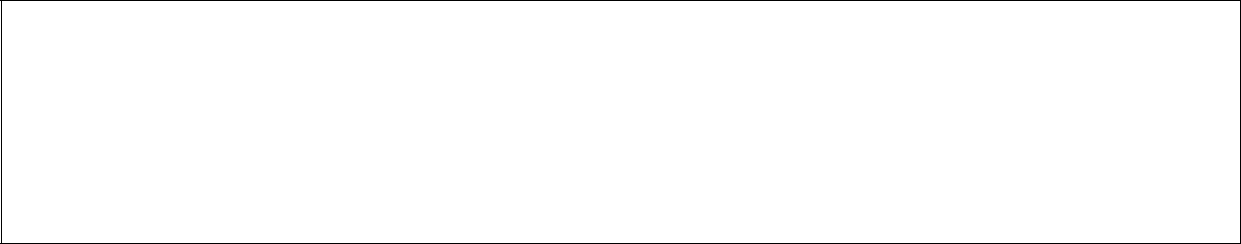 Oświadczenie o braku podstaw do wykluczenia z postepowaniaOświadczam, że na dzień składania ofert :podlegam/ nie podlegam* wykluczeniu z postępowania na podstawie art. 108 ust. 1 ustawy Prawo zamówień publicznych,podlegam/ nie podlegam*wykluczeniu z postępowania na podstawie art. 109 ust. 1 pkt. 4 ustawyPrawo zamówień publicznych.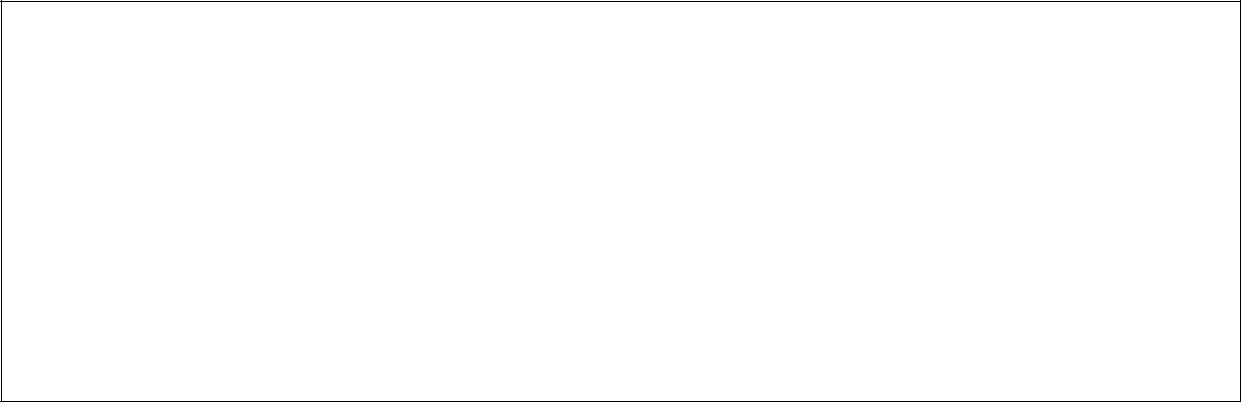 Oświadczenie, że podjęte przez Wykonawcę czynności są wystarczające do wykazania jego rzetelności w sytuacji, gdy wykonawca podlega wykluczaniu z postepowania na podstawie art. 108 ust. 1 pkt. 1, 2, 5 lub 6 ustawy Prawo zamówień publicznych**Oświadczam, że zachodzą w stosunku do mnie podstawy wykluczenia z postępowania na podstawie art. ………………………………………………………………………………………………………………………………. ustawy Pzp(podać mającą zastosowanie podstawę wykluczenia spośród wymienionych w 108 ust. 1 pkt. 1, 2, 5 lub 6 ustawy Prawo zamówień publicznych).Jednocześnie oświadczam, że w związku z ww. okolicznością, na podstawie art. 110 ust. 2 ustawyPrawo	zamówień	publicznych	podjąłem	następujące	środki	naprawcze…………………………………………………………………………………………………………………………………………….…………..Oświadczenie dotyczące podanych informacjiOświadczam, że wszystkie informacje podane w powyższych oświadczeniach są aktualne i zgodne z prawdą oraz zostały przedstawione z pełną świadomością konsekwencji wprowadzenia zamawiającego w błąd przy przedstawianiu informacji*niepotrzebne skreślić** dotyczy sytuacji gdy Wykonawca podlega wykluczeniu z postępowania na podstawie art. 108 ust. 1 pkt. 1, 2, 5 lub 6 ustawy Prawo zamówień  publicznych.Dokument należy wypełnić i podpisać kwalifikowanym podpisem elektronicznym lub podpisem zaufanym lub podpisem osobistym